ΑΝΑΚΟΙΝΩΣΗΚΟΙΝΟΤΙΚΟ ΣΥΜΒΟΥΛΙΟ ΧΟΙΡΟΚΟΙΤΙΑΣΑγίου Ιακώβου αρ.27 τκ 7741 Χοιροκοιτία ΛάρνακαΟνοματεπώνυμο: ………………………………………………………………………………Αρ. Ταυτότητας: …………………………….Αρ. Κοινωνικών Ασφαλίσεων: ……………...Ημερομηνία Γέννησης:……………………….. Τόπος Γέννησης:…………………………..Διεύθυνση Διανομής: ……………………………………………………………………………Ταχ. Κώδικας: …………………………………. Πόλη/ Χωρίο: ……………………………...Τηλέφωνα Επικοινωνίας: ……………………………………………………………………….Οικογενειακή Κατάσταση (Παρακαλώ Σημειώστε        όπου ισχύει) 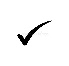 Άγαμη/ος  		Έγγαμος 		Διαζευγμένη/ος 		Χήρα/ος   Προσόντα (Πτυχίο, Δίπλωμα ή πιστοποιητικά συναφή με τη θέση) ………………………………………………………………………………………………………………………………………………………………………………………………………………Σχετική πείρα (Σημειώστε χρονική περίοδο, τοποθεσία και τηλέφωνα επικοινωνίας)/ Τα σχετικά πιστοποιητικά θα ζητηθούν σε περίπτωση πρόσληψης. ………………………………………………………………………………………………………………………………………………………………………………………………………………………………………………………………………………………………………………………Άλλες Πληροφορίες /Επιπρόσθετα Προσόντα ………………………………………………………………………………………………………Ημερομηνία : ……………………………		Υπογραφή: …………………………..Βεβαίωση ΠαραλαβήςΟνοματεπώνυμο Αιτητή/τριας: ………………………………………………………………..Ημερομηνία: ……………………….. Υπογραφή από το άτομο που παραλαμβάνει: ………………………………………………